Правительство Санкт-ПетербургаКомитет по образованию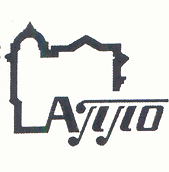 Государственное бюджетное учреждениедополнительного профессионального образованияСанкт-Петербургская академияпостдипломного педагогического образованияАналитический отчетпо результатам социально-психологического тестирования обучающихся образовательных учреждений Санкт-Петербурга, находящихся в ведении Комитета по образованию и администраций районов Санкт-Петербурга, на предмет раннего выявления незаконного потребления наркотических средств и психотропных веществ в 2016 годуРабочая группа:Эрлих Олег Валерьевич, заведующий кафедрой педагогики семьи СПб АППО, доцент, кандидат педагогических наук;Цыганкова Наталия Игоревна, доцент кафедры педагогики семьи, кандидат психологических наук;САНКТ-ПЕТЕРБУРГ2017Аналитический отчет включает анализ динамики результатов исследований 2014, 2015, 2016 годов в различных тапах образовательных организаций (СОШ, гимназии, лицеи, Центры образования) всех районов Санкт-Петербурга. Отмечена устойчивая положительная динамика охвата исследованием обучающихся (+5679 по сравнению с 2015 годом). Получено 90882 информированных согласия родителей и подростков старше 15 лет. В исследовании 2016 года приняли участие обучающиеся 7-12 классов общеобразовательных организаций, Центров образования, ПОУ. Преимущественно обучающиеся 8-10 классов и 1-3 курсов. В родной семье проживает 98% подростков, 1061 человек (1%) в семье опекунов или усыновителей, 583 человека – в детском доме. Проживание в любых условиях, кроме родительской семьи резко повышает шансы социальных рисков немедицинского потребления психоактивных веществ.По оценкам подростков вырос уровень материального достатка семьи выше среднего (+6%) и снизилось количество семей со средним достатком (-6%).  Выявлена группа подростков, имеющих несформированную самооценку, мотивацию и интерес к учебной деятельности, переживающих негативных эмоциональных состояний, влияющих на поведение, имеющие трудности и проблемы в социальном взаимодействии.Стабильной остается группа подростков, которым с трудом дается учеба (8%), не нравится учиться (14%). Наибольшее количество таких подростков в Центрах образования (14%,19% соответственно ПОУ. Больше всего подростков, которым учеба дается с трудом в Красносельском и Центральном районах (10%), меньше всего в Кронштадском, Курортном, Московском районах (7%).Стабильна группа обучающихся, испытывающих трудности во взаимоотношениях с учителями и сверстниками (7%). В большей степени испытывают такие трудности обучающиеся в Центрах образования (12%,13% соответственно) ПОУ. Наибольшее количество подростков, указавших на подобные трудности обучается в Красносельском районе (10%). Наиболее комфортно чувствуют себя в отношениях со сверстниками и учителями  обучающиеся Кронштадского района (6%). Наиболее благоприятные отношения в подростковой среде в образовательных организациях Калининского, Пушкинского районов Санкт-Петербурга (6%).Увеличилось количество обучающихся Санкт-Петербурга, переживающих острые (в течение недели)  негативные эмоциональные состояния, влияющие на поведение  - 12% (+2-5%). Наибольшее количество таких обучающихся в Центрах образования (20%) и образовательных организациях Красносельского района (от 15% до 24%). Чаще находятся в хорошем настроении обучающиеся  Кронштадского района, чувствуют себя полезными и необходимыми  - обучающиеся Василеостровского, Выборгского, Колпинского районов.Увеличилось по сравнению с 2015 годом количество обучающихся, переживающих неконтролируемые вспышки гнева – 11% (+2). Реже всего переживают неконтролируемые вспышки гнева обучающихся Кронштадского района (7%). Чаще всего чувствуют себя ненужными («всем не до меня») обучающиеся Красносельского и Фрунзенского районов (16%).Трудно получить поддержку со стороны родителей от 4% до 8% обучающихся. Чаще всего они обучаются в Центрах образования. В меньшей степени чувствуют поддержку со стороны родителей обучающиеся Красносельского района (от 7% до 11%). В наибольшей степени чувствуют поддержку со стороны родителей обучающиеся Пушкинского района.Уменьшилось количество родителей, которые по мнению обучающихся почти всегда знают, где пороводят свободное время их дети  - 61% (-18%). Знают где проводят свободное время только 47% родителей обучающихся Центров образования, 58% родителей обучающихся Красносельского и Копинского районов. Наиболее благоприятная ситуация с контролем родителями свободного времени подростков в Пушкинском и Фрунзенском районах (63%).  Считают, что употребление алкоголя, наркотиков и табакокурение помогают чувствовать себя увереннее в группе сверстников 2% обучающихся общеобразовательных организаций, 11% обучающихся Центров образования. Обучающимся гимназий и лицеев чаще становились свидетелем покупки наркотиков (+4%), им чаще предлагали наркотики (+2%), чем обучающимся СОШ. Переживали свою жизненную ситуацию как трудную 56%  обучающихся в 2016 году. Чаще такие ситуации переживались обучающимися Выборгского (58%), Курортного (60%) и Центрального (60%) районов. При этом ответили, что испытывали потребность в помощи и поддержке 55% из них. В то же время преимущественно эти обучающиеся (46%) нуждались в доверительной беседе с близким человеком. Обращались в государственные психолого-педагогические медико-социальные центры (районные «психологические центры», негосударственные психологические центры, общественные организации, учреждения социального обслуживания населения, на телефон доверия 11%-12% из них.Результаты социально-психологического тестирования студентов СПО Санкт-Петербурга, находящихся в ведении Комитета по образованию и администраций районов Санкт-Петербурга в 2016 году Таблица 1. Динамика общего количества респондентов по базе данных (количество человек)Отмечена устойчивая положительная динамика охвата исследованием обучающихся (+5679 по сравнению с 2015 годом). Получено 90882 информированных согласия родителей и подростков старше 15 лет. Таблица 2. Возраст респондентовЕжегодно в исследовании принимает участие равное количество юношей и девушек - в среднем по 50 %. Из принявших участие в исследовании 2016 года обучаются:В общеобразовательной школе 53% респондентов;В школе с углубленным изучением дисциплин, в гимназии, в школе-лицее - 32%;В Центре образования - 1%.В исследовании 2016 года приняли участие обучающиеся 7-12 классов общеобразовательных организаций и Центров образования:7 класс − 15% респондентов;8 класс − 19% респондентов;9 класс − 23% респондентов;10 класс − 16% респондентов;11 класс − 13% респондентов;12 класс − 0,24% респондентов;Таблица 3. Состав семей участников исследованияТаблица 4. Условия проживания участников исследованияВ родной семье проживает 98% подростков, в семье опекунов или усыновителей - 1061 человек (1%), 583 человека – в детском доме. Проживание в любых условиях, кроме родительской семьи резко повышает социальные риски немедицинского потребления психоактивных веществ.Важным показателем благоприятных условий для развития подростков считается восприятие ими уровня материального достатка своей семьи. Как видно из таблицы 5, увеличилось число подростков, относящих материальный достаток своей семьи к уровню «выше среднего», уменьшилось - относящих себя к «семьям со средним достатком», то есть к подавляющему большинству. Это обусловливает необходимость усиления психолого-педагогической поддержки детям и «со средним достатком», сохранения внимания к поддержке детей и семей с достатком «ниже среднего» и понимания специфики адресной поддержки детям из семей, с достатком» выше среднего».Таблица 5. Динамика уровня материального достатка семьи по годам, в %Показателем, который позволяет выделить группы респондентов, которые могут в определенных условиях быть вовлечены в незаконное потребление наркотических средств и психоактивных веществ является их социально-педагогический и психологический статус: самооценка, мотивация и интерес к учебной деятельности, переживание негативных эмоциональных состояний, влияющих на поведение, трудности и проблемы в социальном взаимодействии.Таблица 6 Динамика самооценки отношения обучающихся Санкт-Петербурга к учебной деятельности, в %Как видно из табл.№ 6, динамика самооценки отношения обучающихся Санкт-Петербурга к учебной деятельности в 2015-2016г. в целом стабилизировалась, соответствующие показатели практически не изменились. Группой риска выступает группа учащихся-порядка 14-15%,отметивших, что им «почти никогда» не нравится учиться «Немотивированных к учебе, но мотивированных »пойти работать» - 37%.Таблица 6.1 Динамика самооценки отношения к учебной деятельности обучающихся в различных типах образовательных организаций в 2016 году, в %Наибольшее количество подростков, отметивших что им «почти никогда» учеба не дается легко (14%) и что «им нравится учиться» (19%) учится в Центрах образования.Таблица 6.2 Cамооценка отношения к учебной деятельности обучающихся в районах Санкт-Петербурга в 2016 году, в %Анализ самооценки отношения к учебной деятельности обучающихся в районах Санкт-Петербурга в 2016 году показал, что несколько (незначительно) выше доля подростков, выбравших формулировку ответа Почти никогда по показателю «учеба дается мне легко» в Красносельском и Центральном районах (по 10%).Также несколько (незначительно) выше доля респондентов выбравших формулировку ответа Почти никогда по показателю Мне нравится учиться в Красносельском и Приморском районах (по 10%). В меньшей степени хотят сменить учебное заведение обучающиеся Василеостровского, Колпинского, Кронштадского районов (28%-31% обучающихся)Таблица 7. Динамика самооценки отношений обучающихся с учителями и сверстниками, в %Таблица 7.1 Самооценка отношения обучающихся с учителями и сверстниками в различных типах образовательных организаций в 2016 году, в %Разница в самооценке отношения обучающихся с учителями и сверстниками в различных типах образовательных организаций (СОШ, гимназиях, лицеях) практически отсутствует. Таблица 7.3 Самооценка отношений обучающихся с учителями и сверстниками в районах Санкт-Петербурга в 2016 году, в %Подростков, которые испытывают определенную степень социального одиночества, трудности в социальном взаимодействии можно отнести к группе возможного риска употребления наркотических и психоактивных веществ по данному параметру. В определенной степени наличие этих факторов свидетельствует о недостаточном уровне сформированности и «плотности» сети социальной и психологической поддержки, степени коммуникативной и личностной компетентности подростков.Таблица 8. Динамика самооценки переживания обучающимися негативных эмоциональных состояний, влияющих на поведение, в %По сравнению с 2015 годом значительно отмечено увеличение количества обучающихся, которые почти никогда не чувствуют себя полезными и необходимыми и которые не чувствуют себя активными и успешными на 4-2 % соответственно.Таблица 8.1. Самооценка переживания обучающимися негативных эмоциональных состояний, влияющих на поведение, в различных типах образовательных организаций в 2016 году, в %Таблица 8.2 Самооценка переживания обучающимися негативных эмоциональных состояний, влияющих на поведение в районах Санкт-Петербурга в 2016 году, в %Таблица 8.3. Динамика переживания обучающимися негативных эмоциональных состояний, влияющих на поведение, в %Таблица 8.4. Переживания обучающимися негативных эмоциональных состояний, влияющих на поведение, в различных типах образовательных организаций в 2016 году, в %Таблица 8.5 Переживания обучающимися негативных эмоциональных состояний, влияющих на поведение, в районах Санкт-Петербурга в 2016 году, в %Таблица 9. Динамика уровня поддержки обучающихся со стороны родителей, СПб 2016 в % Таблица 9.1. Уровень поддержки обучающихся со стороны родителей в различных типах образовательных организаций в 2016 годуТаблица 9.2. Уровень поддержки обучающихся со стороны родителей в районах Санкт-Петербурга в 2016 году, в %Таблица 10. Уровень контроля свободного времени подростков со стороны родителей в различных типах образовательных организаций в 2016 году В подростковом возрасте друзья играют зачастую решающее значение в принятии решений и поведении подростка.Таблица 10.2. Уровень контроля свободного времени подростков со стороны родителей в районах Санкт-Петербурга в 2016 году, в %Таблица 11. Динамика уровня поддержки обучающихся со стороны друзей Таблица 11.1 Уровень поддержки обучающихся со стороны друзей в различных типах образовательных организаций в 2016 годуТаблица 11.2. Уровень поддержки обучающихся со стороны друзей в районах Санкт-Петербурга в 2016 году, в %Таблица 11.3. Считают, что употребление алкоголя, наркотиков и табакокурение помогают чувствовать себя увереннее в группе сверстников 2% обучающихся общеобразовательных организаций, 11% обучающихся Центров образования. Таблица 11.4 Таблица 11.5 Таблица 12 Ситуативные факторы риска кризисные ситуации, отмеченные обучающимися, в %.Таблица 12.1. Ситуативные факторы риска кризисные ситуации, отмеченные обучающимися в различных типах образовательных организаций в 2016 годуТаблица 13. Динамика переживания подростками сложных жизненных ситуаций на основе их самооценки СПб 2016, в %Таблица 13.1. Переживания подростками сложных жизненных ситуаций на основе их самооценки по районам Санкт-Петербурга, 2016 г.Таблица 15 Сеть социальной поддержки подростков в СПб и в различных типах образовательных организаций, 2016 г.Таблица 14. Учреждения, в которые обучающиеся образовательных организаций Санкт-Петербурга обращались за помощью в течение 2016 г.Как видно из содержания данной таблицы, в Санкт-Петербурге сложилась вариативная модель оказания психологической помощи детям и подросткам. Примерно с равной степенью частоты (11%−12% ответов) респонденты отметили, среди учреждений, в которые они обращались за помощью в 2015-2016 г.г., государственные психолого-педагогические медико-социальные центры (районные «психологические центры»), негосударственные психологические центры, общественные организации, учреждения социального обслуживания населения, телефон доверия. Таблица 16. Таблица 16.1. Интернет и предложения наркотиков по районам Санкт-Петербурга, 2016 г.Таблица 16.2. Места предложения наркотиков по районам Санкт-Петербурга, 2016 г.Таблица 17 Опыт курения табака и использования электронных сигарет обучающими обучающимися СПб, 2016 г. в %.С точки зрения профилактики важно не то, пробовал ли человек курить, а курит ли он сейчас. Таблица 19. Динамика проб обучающимися наркотиков, СПб 2016, в %Таблица 19.1Наибольшее количество проб наркотиков среди обучающихся Петроградского района (+3%, 7%) по сравнению со средним показателем по Санкт-Петербургу 4%. Доля регулярных потребителей наркотиков незначительно колеблется по районам Санкт-Петербурга от 1% до 3%. Актуальная доступность наркотиков для обучающихся составляет в среднем 4%. Ключевые, с точки зрения, популяционного мониторинга употребления веществ, показатели – месячный и годовой преваленс. Месячный преваленс интерпретируется как доля в популяции регулярных потребителей наркотиков. Годовой преваленс интерпретируется как показатель актуальной доступности наркотиков в для популяции. Преваленсы нужны и для оценки динамики, и для сопоставления с другими исследованиями. Возраст первых проб наркотических средств и психоактивных веществ обучающимися общеобразовательных организаций Санкт-Петербурга в 2015 г. указан в таблице ниже.Таблица 19.2 Возраст первых проб наркотических средств и психоактивных веществ обучающимися,2016 год  в % 19.3 Возраст первых проб наркотических средств и психоактивных веществ обучающимися (табак) Мальчики чаще при ответах сквернословят и говорят об употреблении кальяна и электронных сигарет. Ряд респондентов, как мальчиков, так и девочек, говорит о неприемлемости в их жизни табака, подчеркивая свой спортивный образ жизни («Я за ЗОЖ», "Я – спортсмен" и т.д.)Таблица 19.4Таблица 19.5Важно было бы добавить вопросы об употреблении веществ в семье, поскольку именно семья первично транслирует нормы потребления. Результаты этого вопроса, например, могут обосновывать программы профилактики, направленные на семьи, также это можно учитывать в содержании программ и для детей. Дети из семей алкоголиков подвергаются стигме и нуждаются в отдельной фокусированной помощи и т.д. Таблица 19.6. Уровень алкоголизации в социальной семейной среде подростков СПб, 2016 год в%Таблица 19.7. Уровень наркогенности в социальной семейной среде обучающихся СПб, 2016 год, в%Таблица 20. Самоанализ участия подростков СПб в профилактической работе, 2016 г.Таблица 20.1. Самоанализ участия подростков СПб в различных формах профилактической работе, 2016 г.Организованное свободное время подростков можно рассматривать как один из факторов первичной профилактики употребления психоактивных веществ. Таблица ниже отражает динамику показателей организации досуга обучающихся Санкт-Петербурга.Таблица 21. Динамика организации свободного времени подростков СПб, в% Таблица 22. Динамика жизненных ценностей обучающихся образовательных организаций Санкт-Петербурга, в %Таблица 23. Информированность подростков общеобразовательных организаций СПб по вопросам административного и уголовного законодательства в сфере НОН, в%Анализ результатов социально-психологического тестирования студентов ПОУ Санкт-Петербурга, находящихся в ведении Комитета по образованию и администраций районов Санкт-Петербурга в 2016 году Таблица 1. Динамика общего участников социально-психологического тестирования студентов ПОУ Санкт-Петербурга (количество человек по базе данных)Проведен анализ 10836 поступивших правильно заполненных анкет студентов педколледжей и  ПОУ. Таким образом, в исследовании приняло участие, на 7475 человек больше чем в 2015 году. 98% респондентов ПОУ - студенты 1-3 курсов педагогических колледжей и ПОУ Санкт-Петербурга: Студенты 1 курса - 6587 человек;Студенты 2 курса - 2 970 человек;Студенты 3 курса - 1 059 человек;Студенты 4 курса - 98 человек;Студенты 5 курса - 122 человек.Таблица 2. Состав семей студентов ПОУ Санкт-Петербурга, 2016 годТаблица 3. Условия проживания студентов ПОУ Санкт-Петербурга, 2016 годТаблица 4 Динамика самооценки отношения студентов ПОУ Санкт-Петербурга к учебной деятельности, в %Таблица 5. Динамика самооценки переживания студентов ПОУ Санкт-Петербурга негативных эмоциональных состояний, влияющих на поведение в 2016 году, в %Таблица 6. Динамика самооценки переживания студентов ПОУ Санкт-Петербурга негативных эмоциональных состояний, влияющих на поведение в 2016 году, в %Таблица 7. Динамика уровня поддержки студентов ПОУ Санкт-Петербурга со стороны родителей, СПб 2016 в % Таблица 8. Уровень контроля свободного времени студентов ПОУ Санкт-Петербурга со стороны родителей в 2016 году, в %Таблица 9. Динамика уровня поддержки студентов ПОУ Санкт-Петербурга со стороны друзей, СПб 2016 в %Таблица 10 Ситуативные факторы риска и кризисные ситуации, отмеченные студентами ПОУ СПб, 2016 год, в %Указали, что нуждались в помощи и поддержке в 2016 году 63% студентов педколледжей и 51% студентов ПОУ. Таблица 11. Динамика потребности студентов ПОУ Санкт-Петербурга в помощи и поддержке, в%Таблица 12 Сеть социальной поддержки студентов СПО Санкт-Петербурга, 2016 г., в%Таблица 15 Сеть социальной поддержки студентов ПОУ Санкт-Петербурга, 2016 г.Таблица 12Таблица 13. Таблица 14 Опыт курения табака обучающими студентами ПОУ СПб, 2016 г. в %.Таблица 15 Опыт использования электронных сигарет студентами ПОУ СПб, 2016 г. в %.С точки зрения профилактики важно ведь не то, пробовал ли человек курить, а курит ли он сейчас. Таблица 16 Опыт использования употребления алкоголя и потребления наркотиков студентами ПОУ СПб, 2016 г. в %.Таблица 16.2Ключевые, с точки зрения, популяционного мониторинга употребления веществ, показатели – месячный и годовой преваленс. Месячный преваленс интерпретируется как доля в популяции регулярных потребителей наркотиков. Годовой преваленс интерпретируется как показатель актуальной доступности наркотиков в для популяции. Преваленсы нужны и для оценки динамики, и для сопоставления с другими исследованиями. Таблица 16.3 Динамика уровня наркогенности в студенческой среде ПОУ СПб 2016, в%Важно было бы добавить вопросы об употреблении веществ в семье, поскольку именно семья первично транслирует нормы потребления. Результаты этого вопроса, например, могут обосновывать программы профилактики, направленные на семьи, также это можно учитывать в содержании программ и для детей. Дети из семей алкоголиков подвергаются стигме и нуждаются в отдельной фокусированной помощи и т.д. Будет ясен объем этой целевой группы. Вообще, поскольку у нас не проводятся нормальные популяционные исследования по распротраненности алко- наркопотребления, то хоть через детей мы что-то узнаем. Таблица 16.4. Уровень алкоголизации в социальной семейной среде студентов ПОУ СПб 2016 год в%Таблица 16.5. Уровень наркогенности в социальной семейной среде студентов ПОУ СПб, 2016 год, в%Таблица 17. Самоанализ участия студентов ПОУ СПб в профилактической работе, 2016 г., в %Таблица 17.1. Самоанализ участия студентов ПОУ СПб в различных формах профилактической работе, 2016 г.Таблица 18. Динамика организации свободного времени студентов ПОУ СПб, в% Таблица 19. Динамика жизненных ценностей студентов ПОУ Санкт-Петербурга, в %Таблица 20. Информированность студентов педколледжей  СПб по вопросам административного и уголовного законодательства в сфере НОН, в%Таблица 20.1. Информированность студентов ПОУ СПб по вопросам административного и уголовного законодательства в сфере НОН, в%Таблица 21РекомендацииПродолжить проведение исследования на предмет раннего выявления незаконного потребления наркотических средств и психотропных веществ, поскольку оно позволяет:в мониторинговом режиме анализировать и отслеживать динамические тенденции ситуации, связанной с рисками немедицинского потребления ПАВ несовершеннолетними; косвенно несет профилактические функции, выступая самим фактом своего проведения определенным сдерживающим фактором, оказывающим влияние на поведение подростков в сфере потребления ПАВ;на основе получения информационных согласий вовлекать родителей в профилактическую деятельность, актуализируя их внимание к данной сфере рисков жизнедеятельности подростков и повышая уровень родительской ответственности за участие в профилактической работе со своим ребенком; фокусировать внимание на работе с потенциальными группами риска потребления ПАВ, и на этой основе- объективно препятствует тенденции расширения этих данных групп.Совершенствовать инструментарий исследования с учетом необходимости решения задач поставленных Федеральным законом от 07.06.2013 № 120-ФЗ «О внесении изменений в отдельные законодательные акты Российской Федерации по вопросам профилактики незаконного потребления наркотических средств и психотропных веществ» на основе принципа комплексности и межведомственного взаимодействия.Провести анализ причин расхождения между количеством информированных согласий на участие обучающихся в исследовании, полученных от родителей, и количеством обучающихся, принявших реальное участие в исследовании.На основе инструментария анкеты провести в образовательных организациях работу, направленную на выявление групп подростков, имеющих нестабильную самооценку, мотивацию и интерес к учебной деятельности, переживающих негативные эмоциональных состояния, влияющие на поведение (в том числе переживающих острые негативные эмоциональные состояния, неконтролируемые вспышки гнева), влияющие на поведение, имеющих трудности и проблемы в социальном взаимодействии, в том числе во взаимоотношениях с учителями и сверстниками, испытывающих трудности в получении поддержки со стороны родителей, педагогов, сверстников обучающиеся, как групп потенциального риска по параметрам «пробы и употребление ПАВ.Разработать адресные программы оказания психолого-педагогической поддержки данным группам обучающихся, с целью предупреждения потенциальных рисков употребления ПАВ.Усилить работу по повышению информированности подростков, родителей и педагогов о возможностях получения анонимной бесплатной психолого-педагогической помощи в экстренных и кризисных ситуациях при обращении на всероссийский телефон доверия, в центры психолого-педагогической, медицинской и социальной помощи районов Санкт-Петербурга с целью повышения возможностей удовлетворить потребность в квалифицированной, качественной и своевременной помощи или поддержке, доверительной беседе. Разработать единые информационные материалы, которые должны быть размещены в каждом образовательном учреждении при условии открытого доступа к этой информации детей, родителей и педагогов.Разработать адресную программу повышения информированности подростков по вопросам административного и уголовного законодательства в сфере НОН и формирования у них правовопослушного поведения совместно с 4-м отделом УНК ГУ МВД по Санкт-Петербургу и Ленинградской области. Включить данную программу в работу образовательных организаций как единую городскую профилактическую программу.Разработать адресную программу повышения информированности подростков по вопросам негативных последствий немедицинского потребления наркотических средств и психотропных веществ, формирования у них потребности в сохранении и укреплении здоровья совместно с Комитетом по здравоохранению Санкт-Петербурга. Включить данную программу в работу образовательных организаций как единую городскую профилактическую программу.Интенсифицировать работу по созданию школьных общественных организаций, вовлечению обучающихся в городскую профилактическую программу «Социальный марафон», современные (адекватные возрастным потребностям современных подростков) формы досуга, общественной деятельности с целью создания действенной альтернативы педагогически не контролируемому влиянию на поведение подростков групп сверстников и подростковых сообществ.Включить информационные блоки, связанные с организацией системы профилактической работы предупреждению немедицинского потребления наркотических средств и психотропных веществ в образовательных организациях как обязательные в процессе повышения квалификации руководителей образовательных организаций.Для повышения результативности проводимой профилактической работы, в общеобразовательных организациях и учреждениях начального профессионального образования целесообразно привлечь внимание руководителей образовательных организаций к порядку и современным методам ее организации, для этого - организовать в 2018 году курсы повышения квалификации для руководителей образовательных организаций по тематике организации и проведения первичной педагогической профилактики немедицинского потребления наркотических средств и психотропных веществ обучающимися.Рекомендовать ввести критерий эффективности деятельности системы профилактической работы в образовательной организации при оценке эффективности работы руководителей образовательных организаций.Создать в образовательных организациях целостные системы работы с родительским сообществом, направленные на информирование, просвещение родителей в области рисков, связанных с немедицинским потреблением подростками ПАВ, других социальных рисков, с которыми сталкивается ребенок в реальной жизни и через систему интернет, и вовлечение родителей в профилактическую работу.Год Количество поступивших правильно заполненных анкет201457663201571604201677283Кол-во летКол-во человек% от общего количества13 лет13 1541714 лет15 2012015 лет17 9702316 лет16 2312117 лет11 2021518 лет3 4214С кем проживаете в настоящее время?Кол-во человек% от общего количестваС отцом46 57360%С матерью71 12492%С отчимом8 91712%С мачехой9471%С братом (братьями)22 10429%С сестрой (сестрами)20 01826%С бабушкой (бабушками) или дедушкой (дедушками)15 28420%С другими родственниками3 0574%У меня нет родственников8381%Где Вы проживаете?Кол-во человек% от общего количестваВ семье опекунов/усыновителей10611%В детском доме5831%В родной семье74 85798%Уровень материального достатка2014 год2015 год2016 годВыше среднего222026Средний достаток747569Ниже среднего455Насколько следующие утверждения соответствуют Вам? Санкт-ПетербургПочти никогда2014 годПочти никогда2015 годПочти никогда2016 годУчеба дается мне легко 1688Мне нравится учиться271514Я хочу сменить учебное заведение276566Я хочу оставить учебу и пойти работать 726363Насколько следующие утверждения соответствуют Вам? Санкт-Петербург,2016СОШ Почти никогдаГимназии, лицеи Почти никогдаЦентры образования Почти никогдаУчеба дается мне легко 8%8%14%Мне нравится учиться 15%15%19%Я хочу сменить учебное заведение 66%65%64%Я хочу оставить учебу и пойти работать 63%68%52%№ п/пСПб, 2016РайонУчеба дается мне легкоПочти никогдаМне нравится учитьсяПочти никогдаЯ хочу сменить учебное заведение Почти никогдаЯ хочу оставить учебу и пойти работать Почти никогдаАдмиралтейский9156662Василеостровский8156964Выборгский8146664Калининский8136661Кировский8156762Колпинский8136964Красногвардейский9156461Красносельский10176763Кронштадский7137263Московский7126864Невский8156562Петроградский7126564Петродворцовый8156763Пушкинский8136664Фрунзенский8156762Центральный10146766Насколько следующие утверждения соответствуют Вам? СПб, в %Почти никогда2014 годПочти никогда2015 годПочти никогда2016 год У меня хорошие отношения с учителями23%7%7%У меня хорошие отношения с одноклассниками, одногруппниками12%6%7%СПб, 2016 По типам образовательных организацийСОШ Почти никогдаГимназии, лицеиПочти никогдаЦентры образованияПочти никогдаУ меня хорошие отношения с учителями 7%7%12%У меня хорошие отношения с одноклассниками, одногруппниками 7%7%13%№ п/пСПб, 2016 в %У меня хорошие отношения с учителямиПочти никогдаУ меня хорошие отношения с учителямиПочти никогдаУ меня хорошие отношения с одноклассниками, одногрупниками Почти никогдаУ меня хорошие отношения с одноклассниками, одногрупниками Почти никогдаРайонКол-во чел%Кол-во чел%Адмиралтейский22072427Василеостровский24672737Выборгский37373717Калининский57975546Кировский43674327Колпинский17671727Красногвардейский38583457Красносельский3741035710Кронштадский516546Курортный848818Московский27172957Невский66076587Петроградский1038887Петродворцовый18571797Приморский37783537Пушкинский27472526Фрунзенский45474287Центральный21472307Как следующие утверждения описывают Ваше настроение в течение прошедшей недели?  СПбПочти никогда2014 годПочти никогда2015 годПочти никогда2016 годУ меня было хорошее настроение30%1012Я чувствовал, что полезен и необходим40%1822Я был активен, мне многое удавалось18%1416Как следующие утверждения описывают Ваше настроение в течение прошедшей недели СПб, 2016 СОШ Почти никогдаГимназии, лицеи Почти никогдаЦентры образования Почти никогдаУ меня было хорошее настроение 12%13%20%Я чувствовал, что полезен и необходим 21%21%27%Я был активен, мне многое удавалось 16%16%23%№ п/пСПб, 2016РайонУ меня было хорошее настроениеПочти никогдаЯ чувствовал, что полезен и необходим Почти никогдаЯ был активен, мне многое удавалосьПочти никогдаАдмиралтейский122216Василеоствовский122016Выборгский122016Калининский122116Кировский122116Колпинский111914Красногвардейский122216Красносельский152419Кронштадский102014Курортный112115Московский122216Невский132216Петроградский122015Петродворцовый122116Приморский122016Пушкинский112015Фрунзенский132117Центральный132317Как следующие утверждения описывают Ваше настроение в течение прошедшей недели. СПб2014часто2015часто2016частоУ меня случались вспышки гнева, которые я не мог контролировать8%9%11%Я чувствовал, что всем не до меня10%12%13%Как следующие утверждения описывают Ваше настроение в течение прошедшей недели СПб, 2016 СОШ частоГимназии, лицеи частоЦентры образования частоУ меня случались вспышки гнева, которые я не мог контролировать 10%10%15%Я чувствовал, что всем не до меня 13%13%17%Как следующие утверждения описывают Ваше настроение в течение прошедшей неделиСПб, 2016У меня случались вспышки гнева, которые я не мог контролироватьЧасто У меня случались вспышки гнева, которые я не мог контролироватьЧасто Я чувствовал, что всем не до меняЧасто Я чувствовал, что всем не до меняЧасто РайонКол-во чел%Кол-во чел%Адмиралтейский3621145614Василеостровский3841049513Выборгский6201178014Калининский99111116813Кировский6641088413Колпинский2651029712Красногвардейский4941063413Красносельский 4821258516Кронштадский6478410Курортный96912913Московский4511157113Невский96111119313Петроградский1501116311Петродворцовый248935513Приморский4891059012Пушкинский3961047012Фрунзенский6941186816Центральный3381144414Насколько Вам легко или трудно получить от родителей (законных представителей) СПб Трудно 2014 годТрудно 2015 годТрудно 2016 годТепло и заботу16%7%4%Советы по поводу учебы62%12%5%Возможность обсудить личные проблемы  33%18%8%Реальную помощь в делах, в т.ч., материальную10%9%5%Насколько Вам легко или трудно получить от родителей (законных представителей) СПб, 2016 СОШ ТрудноГимназии, лицеи ТрудноЦентры образования ТрудноТепло и заботу 4%4%12%Советы по поводу учебы 5%5%11%Возможность обсудить личные проблемы  8%8%15%Реальную помощь в делах, в т.ч., материальную 4%4%11%№ п/пСПб, 2016РайонТепло и заботуТрудно Советы по поводу учебыТрудно Возможность обсудить личные проблемы  ТрудноРеальную помощь в делах, в т.ч., материальнуюТрудно Адмиралтейский4%5%8%4%Василеостровский4%5%9%5%Выборгский4%5%8%4%Калининский4%5%8%4%Кировский4%5%8%5%Колпинский4%5%8%4%Красногвардейский4%5%8%5%Красносельский7%8%11%7%Кронштадский4%4%7%4%Курортный5%6%9%5%Московский4%5%8%4%Невский5%6%9%5%Петроградский5%6%9%5%Петродворцовый5%7%9%5%Приморский4%5%8%4%Пушкинский3%4%7%4%Фрунзенский5%6%9%5%Центральный5%5%9%5%Знают ли Ваши родители (законные представители), где Вы проводите свободное время? СПб СОШГимназии, лицеиЦентры образованияПочти всегда62%64%47%Часто24%23%23%Иногда9%9%14%Редко3%3%6%Почти никогда2%2%9%№ п/пЗнают ли Ваши родители (законные представители), где Вы проводите свободное время? СПб, 2016Почти всегдаПочти никогдаАдмиралтейский61%3%Василеостровский62%1%Выборгский61%2%Калининский60%2%Кировский61%3%Колпинский61%2%Красногвардейский61%2%Красносельский58%2%Кронштадский582Курортный60%3%Московский62%2%Невский61%2%Петроградский62%3%Петродворцовый60%2%Приморский60%2%Пушкинский 63%2%Фрунзенский59%2%Центральный63%3%СПбНасколько Вам легко или трудно получить от друзей: Трудно 2014 годТрудно 2015 годТрудно 2016 годТепло и заботу17%17%15%Советы по поводу учебы37%16%15%Возможность обсудить личные проблемы  39%16%15%Реальную помощь в делах, в т.ч., материальную23%23%18%СПб, 2016 Насколько Вам легко или трудно получить от друзей: СОШ ТрудноГимназии, лицеи ТрудноЦентры образования ТрудноТепло и заботу 7%6%14%Советы по поводу учебы 6%6%13%Возможность обсудить личные проблемы 7%7%12%Реальную помощь в делах, в т.ч., материальную 9%8%13%№ п/пСПб, 2016РайонТепло и заботуТрудноСоветы по поводу учебыТрудноВозможность обсудить личные проблемы  ТрудноРеальную помощь в делах, в т.ч., материальнуюТрудноАдмиралтейский3,175,087,694,34Василеостровский7,136,507,488,53Выборгский5,936,066,507,30Калининский6,035,596,578,32Кировский6,616,387,588,46Колпинский6,426,666,668,45Красногвардейский6,635,527,024,99Красносельский8,738,559,0810,51Кронштадский6,115,436,568,03Курортный6,717,217,217,50Московский5,745,656,077,51Невский7,617,168,009,33Петроградский5,356,316,837,50Петродворцовый6,506,156,808,28Приморский6,386,306,948,42Пушкинский6,516,267,528,35Фрунзенский7,066,447,628,55Центральный7,117,218,7110,01Насколько Вы согласны со следующим суждением: «Употребление алкоголя, наркотиков и табакокурение помогают чувствовать себя увереннее в группе сверстников?» СПб, 2016Кол-во%Согласен2 4043%Скорее согласен7 0039%Полностью не согласен67 77288%Насколько Вы согласны со следующим суждением: «Употребление алкоголя, наркотиков и табакокурение помогают чувствовать себя увереннее в группе сверстников?»: СогласенСогласенСкорее согласенСкорее согласенПолностью не согласенПолностью не согласенСПб, 2016 Кол-во чел%Кол-во чел%Кол-во чел%СОШ 1 0752%3 1608%36 51290%Гимназии, лицеи6952%2 40610%21 83088%Центры образования8911%11315%56374%Насколько Вы согласны со следующим суждением: «Употребление алкоголя, наркотиков и табакокурение помогают чувствовать себя увереннее в группе сверстников?»: СогласенСогласенСкорее согласенСкорее согласенПолностью не согласенПолностью не согласенСПб, 2016 Кол-во чел%Кол-во чел%Кол-во чел%Адмиралтейский1304338102876 86Василеостровский118336410320887Выборгский153352810501588Калининский282386810792187Кировский17435478586389Колпинский6531586234691Красногвардейский16134396433288Красносельский12733339329688Кронштадский18247581993Курортный61681887186Московский11733929374088Невский28637929799788Петроградский58416812112183Петродворцовый7032248242289Приморский158346110420587Пушкинский8132727360991Фрунзенский213366810552086Центральный132432311261185Случалось ли с Вами что-либо подобное2016 год СПб Да, это случалось со мной, но более 12 месяцев назадНет, это никогда со мной не случалосьСерьезный конфликт с друзьями22%78%Расставание или развод родителей24%76%Серьезный конфликт с родителями (законными представителями), который длительно не разрешается17%83%Вы видели рекламу наркотиков25%75%Травля/буллинг со стороны других детей/подростков21%79%На Вас кричали, оскорбляли, унижали в семье16%84%Серьезный конфликт с педагогом, который длительно не разрешается19%81%Вы находились без надзора взрослых, т.е. проводили ночь (ночи) вне семьи без уведомления взрослых31%69%Вам лично предлагали наркотики13%87%Вас пнули, ударили, побили сверстники или взрослые17%85%Был/была свидетелем покупки наркотиков24%76%Случалось ли с Вами что-либо подобное? СПбДа, это случалось со мной, но более 12 месяцев назадСОШГимназии, лицеиЦентры образованияСерьезный конфликт с друзьями21%23%30%Расставание или развод родителей23%25%32%Серьезный конфликт с родителями (законными представителями), который длительно не разрешается15%17%29%Вы видели рекламу наркотиков 25%25%25%34%Травля/буллинг со стороны других детей/подростков20%22%28%На Вас кричали, оскорбляли, унижали в семье16%16%25%Серьезный конфликт с педагогом, который длительно не разрешается18%20%27%Вам лично предлагали наркотики 13%12%14%25%Вас пнули, ударили, побили сверстники или взрослые15%16%29%Был/была свидетелем покупки наркотиков 24%21%25%33%У каждого человека возникают сложные жизненные ситуации. Были ли лично у Вас такие ситуации в течение последних 12-и месяцев? СПб , в %2014 год2015 год2016 годДа, былиНет данных54%56%№ п/пУ каждого человека возникают сложные жизненные ситуации. Были ли лично у Вас такие ситуации в течение последних 12-и месяцев? СПб 2016. ДАКол-во чел.% от количества ответивших на вопрос56Адмиралтейский182355%Василеостровский204255%Выборгский328358%Калининский521357%Кировский360155%Колпинский138654%Красногвардейский273255%Красносельский213357%Кронштадский44851%Курортный61260%Московский242657%Невский511656%Петроградский72954%Петродворцовый151756%Приморский274457%Пушкинский211253%Фрунзенский362557%Центральный182960%Испытывали ли Вы в течение последних 12 месяцев потребность в помощи или поддержке 2016 СПб2014 год2015 год2016 годДаНет данных4227455%Если Вы ответили ДА на вопрос № 17, то в какой именно помощи или поддержке Вы испытывали потребность? 2016 СПб2014 год2015 год2016 годДоверительная беседа с близким человекомНет данных48%46%Психологическая помощьНет данных15%14%Медицинская помощь, совет врачаНет данных10%9%Были ли лично у Вас трудные жизненные ситуации в течение последних 12-и месяцев? Если такие ситуации были – к кому Вы обращались за помощью и поддержкой?,2016, в %СПбНикогдаСОШ НикогдаГимназии, лицеи НикогдаЦентры образования НикогдаДрузья29262536Родители29262436Бабушка/дедушка44424248Брат/сестра44424347Одноклассники44424249Ни к кому не обращался 47464551Интернет-знакомые в социальных сетях51515152Классный руководитель53525254Спортивный тренер55555456Учитель, преподаватель55545456Врач/ Медсестра56565655Психолог56575654Вожатые/воспитатель58575759Руководитель кружка, внеурочных и дополнительных занятий58585758Незнакомые люди59605958Социальный педагог/работник59595958Наставники от предприятий60616060Мастер производственного обучения, кураторы групп61616061Год Государственные психолого-педагогические медико-социальные центры (районные «психологические центры»Государственные психолого-педагогические медико-социальные центры (районные «психологические центры»Негосударственные психологические центры, общественные организацииНегосударственные психологические центры, общественные организацииУчреждения социального обслуживания населенияУчреждения социального обслуживания населенияТелефон доверияТелефон доверияНесколько разОдин разНесколько разОдин разНесколько разОдин разНесколько разОдин раз2014Нет данныхНет данныхНет данныхНет данныхНет данныхНет данныхНет данныхНет данных201511%12%11%11%11%11%11%11%201611%12%11%11%11%11%11%11%Места, где предлагали наркотикиДа, за последний месяц2014 СПбДа, за последний год2014 СПбДа, за последний месяц2015 СПбДа, за последний год2015 СПбДа, за последний месяц2016 СПбДа, за последний год2016 СПбЧерез рассылку по СМСНет данныхНет данныхНет данныхНет данных6%6%Через рассылку WhatsAppНет данныхНет данныхНет данныхНет данных6%7%Через социальные сети (VK, Одноклассники и др.)Нет данныхНет данныхНет данныхНет данных7%8%На вебсайте в Интернете1175%5%7%8%Видел/а объявления на улицахНет данныхНет данныхНет данныхНет данных10%11%На дискотеке, в развлекательном клубе1274%4%7%7%Во дворе своего или соседнего дома12116%5%8%8%В подростковом клубе9114%4%6%6%Около учебного заведения11165%5%7%7%В учебном заведении9135%5%7%7%№ п/пМеста, где предлагали наркотики, за последний месяцСПб Через рассылку по СМС6Через рассылку WhatsApp7Через социальные сети (VK, Одноклассники и др.)8На вебсайте в Интернете8Адмиралтейский6%6%7%7%Василеостровский7%7%8%8%Выборгский6%6%7%7%Калининский6%6%7%7%Кировский6%5%6%7%Колпинский6%6%6%6%Красногвардейский7%7%8%8%Красносельский 9%9%10%10%Кронштадский7%6%7%7%Курортный7%7%8%8%Московский5%6%7%7%Невский6%6%7%8%Петроградский5%6%6%7%Петродворцовый5%5%6%7%Приморский6%6%7%7%Пушкинский6%6%7%7%Фрунзенский6%6%8%8%Центральный8%8%8%8%№ п/пМеста, где предлагали наркотики, за последний месяцСПб 2016, в % Видел/а объявления на улицах10Во дворе своего или соседнего дома8В подростковом клубе6Около учебного заведения7В учебном заведении7Адмиралтейский11%8%6%7%7%Василеостровский10%8%7%7%8%Выборгский10%8%6%7%7%Калининский9%8%6%7%7%Кировский12%8%6%7%7%Колпинский7%7%5%6%6%Красногвардейский11%8%6%6%7%Красносельский13%11%9%10%10%Кронштадский7%7%6%7%7%Курортный9%8%7%8%8%Московский11%8%6%7%6%Невский10%8%6%7%7%Петроградский10%7%6%7%6%Петродворцовый8%7%6%7%7%Приморский11%7%6%7%7%Пушкинский8%7%6%6%7%Фрунзенский12%9%6%8%8%Центральный12%8%7%8%9%СПб 2016 г. в %СПб, 2016СПб, 2016Курите ли ВЫ (табак)?Курил(а) в прошлом, но сейчас – нетКурю до настоящего времени12%9%Пользуетесь ли Вы электронными сигаретами?Использовал(а) в прошлом, но сейчас – нетПользуюсь до настоящего времени15%6%2014 год2014 год2015 год2015 год2016 год2016 годПробовали ли Вы когда-либо наркотики? Да Нет данных6%43286%3 3784%СПб, 2016 Пробовали ли Вы когда-либо наркотики?Пробовали ли Вы когда-либо наркотики?Когда в последний раз Вы пробовали или употребляли наркотики? в 2016 годуКогда в последний раз Вы пробовали или употребляли наркотики? в 2016 годуКогда в последний раз Вы пробовали или употребляли наркотики? в 2016 годуКогда в последний раз Вы пробовали или употребляли наркотики? в 2016 годуДаДаВ течение последних 30 днейВ течение последних 30 днейВ течение последних 12 месяцевВ течение последних 12 месяцевКол-во%Кол-воКол-воКол-во%СПб3 3784%1 5282%2 9434%Адмиралтейский15657321304Василеостровский15347621253Выборгский247411322344Калининский432517323764Кировский276411622603Колпинский914361813Красногвардейский20249921964Красносельский19058921845Кронштадский172142162Курортный475343293Московский19957121584Невский361415123394Петроградский887423685Петродворцовый1094673743Приморский19549621683Пушкинский952421942Фрунзенский327514322624Центральный19369331495ВозрастВыпили алкогольный напитокИспользовали электронные сигаретыВыкурили сигаретуПопробовали наркотические средства и психотропные вещества11 лет и младше434212 лет2310213 лет2311214 лет4421315 лет и старше107167СПб 2016Выкурили сигаретуВсего11 лет и младше11 лет и младше12 лет12 лет13 лет13 лет14 лет14 лет15 лет и старше15 лет и старшеМальчики 8927222125%88010%87810%1580 18%336837%Девочки 69336099%70710%82912% 160123%315746%СПб 2016Употребили наркотикиВсего11 лет и младше11 лет и младше12 лет12 лет13 лет13 лет14 лет14 лет15 лет и старше15 лет и старшеМальчики 125415312%585%12210%26321%65852%Девочки 1317897%534%1159%27821%78059%СПб 2016Потребили алкоголяВсего11 лет и младше11 лет и младше12 лет12 лет13 лет13 лет14 лет14 лет15 лет и старше15 лет и старшеМальчики6733109016%64010%70711%175226%254437%Девочки 566174613%64511%72413%162129%192534%Сколько сверстников в вашей компании:  СОШСОШГимназии, лицеиГимназии, лицеиЦентры образованияЦентры образованияСПб 2016, в %Кол-во%Кол-во%Кол-во%Курят сигареты55901434071421428%Пользуются электронными сигаретами56461437001511715Пьют алкогольные напитки50621441201715120Пьют до состояния алкогольного опьянения3433824401011315Пьют пиво964266037710Пьют джин-тоник89426573679Пьют энергетические напитки55581478338010Употребляют наркотические средства и психотропные вещества1895512965648Занимаются спортом и ведут здоровый образ жизни 1694742107814322429Сколько сверстников в вашей компании:  СПб, 2016 Курят сигаретыПользуются электронными сигаретамиПьют алкогольные напиткиПьют до состояния алкогольного опьяненияПьют энергетические напиткиУпотребляют наркотические средства и психотропные веществаЗанимаются спортом и ведут здоровый образ жизниСПб1613161014541Адмиралтейский151315914537Василеостровский151516915542Выборгский1616171013540Калининский1914171014541Кировский1713161014540Колпинский131113812443Красногвардейский161515915541Красносельский2118191216841Кронштадский161211611544Курортный161816914542Московский1815171014540Невский1715171016542Петроградский1614181016439Петродворцовый141315813542Приморский1515171015643Пушкинский121312812544Фрунзенский1917181116538Центральный1815191115638Можно ли сказать, что кто-то из перечисленных ниже людей из Вашего окружения имел или имеет серьезные проблемы с алкоголем?ДаДа Один или оба родителя5 1606%Брат или сестра8871%Бабушка или дедушка3 1823%Близкий друг (подруга)4 0124%Таких людей в моем окружении не было ранее и нет сейчас66 31786%Можно ли сказать, что кто-то из перечисленных ниже людей из вашего окружения регулярно употреблял (или употребляет) наркотики илиОдин или оба родителя9361%Брат или сестра6441%Бабушка или дедушка5421%Близкий друг (подруга)2 5882%Таких людей в моем окружении не было ранее и нет сейчас73 53595%Вспомните, пожалуйста, за последние12 месяцев принимали ли Вы участие в каких-либо мероприятиях, направленных на:ДаДаПредупреждение потребления наркотиков19 73226%Предупреждение употребления алкоголя19 64625%Предупреждение курения22 18729%Пропаганду здорового образа жизни32 00041% Обучение правильному поведению в стрессовых ситуациях21 82928%Обучение эффективному общению, разрешению конфликтов22 46829%Пожалуйста, отметьте, откуда Вы получали информацию о вреде курения, употреблении алкоголя и наркотиков в последние 12 месяцевБеседовал(а) с родителями или другими родственниками50 73966%Видел(а) плакаты, постеры на эти темы36 65047%Участвовал(а) в беседе, проводимой сотрудником школы30 86340%Беседовал(а) со сверстниками2609334%Смотрел(а) профилактический фильм23 64831%Участвовал(а) в спортивных мероприятиях21 30428%Самостоятельно искал(а) материалы на эти темы в Интернете1585421%Читал(а) профилактические брошюры14 55319%Участвовал(а) в беседе, проводимой полицейским9 25312%Ничего из перечисленного886911%Участвовал(а) в тренинге, тематической игре7 85410%Участвовал(а) в беседе специалиста по этим проблемам (не сотрудник школы)5 8528%Участвовал(а) в тематической дискуссии6 1908%Участвовал(а) в беседе, проводимой врачом-наркологом5 2747%Участвовал(а) в проекте "Социальный марафон Школа - территория здорового образа жизни"4 3676%Участвовал(а) в программе «Соревнование классов, свободных от курения»3 7545%Посещал(а) организации, которые работают с этими проблемами3 1164%Получала(а) личную консультацию со специалистом1 7482%"В свободное время я .. "Часто2014Часто2015Часто2016Использую Интернет-ресурсы для общения в социальных сетях (В Контакте, Одноклассники, Facebook и др.)426266Провожу время с друзьями446164Использую Интернет-ресурсы для чтения новостей, книг, просмотров фильмов566062Провожу свободное время с родителями или другими родственниками (законными представителями)525457Посвящаю время «Хобби» (фото, конструирование, коллекционирование и т.п.)414055Использую Интернет-ресурсы для обучения284054Занимаюсь спортом, физкультурой вне учебных занятий164753Читаю книги514250Участвую в Интернет-сообществахНет данных2741Использую Интернет-ресурсы для чтения новостей, книг, просмотров фильмов566040Гуляю по улицам без особой цели202938Занимаюсь в кружках дополнительного образования252838Получаю дополнительное образование (музыкальное, художественное и пр.)202534Хожу на дополнительные занятия (подготовительные курсы и пр.)314028Хожу в кино383327Хожу в музеи или художественные галереи394123Хожу в театр402022Хожу на концерты другой музыки211722Хожу на вечеринки, дискотеки321222Хожу на концерты классической музыки241421Жизненные ценности обучающихся общеобразовательных учреждений2014год2015 год2016 годЗдоровье (физическое и психическое)303126Счастливая семейная жизнь142926Активная деятельная жизнь (полнота и эмоциональная насыщенность жизни)242621Наличие хороших и верных друзей232319Любовь (духовная и физическая близость с любимым человеком)192115Свобода (самостоятельность, независимость в суждениях и поступках)171714Уверенность в себе (внутренняя гармония, свобода от внутренних противоречий, сомнений)171814Жизненная мудрость (зрелость суждений и здравый смысл, достигаемые жизненным опытом)171713Развитие (работа над собой, постоянное физическое и духовное совершенствование)161613Интересная работа151712Материально обеспеченная жизнь (отсутствие материальных затруднений)151812Познание (возможность расширения своего образования, кругозора, общей культуры, интеллектуальное развитие)141311Продуктивная жизнь (максимально полное использование своих возможностей, сил и способностей)141310Развлечения (приятное, необременительное времяпрепровождение, отсутствие обязанностей)131410Творчество (возможность творческой деятельности)131210Счастье других (благосостояние, развитие и совершенствование других людей, всего народа, человечества в целом)13139Красота природы и искусства (переживание прекрасного в природе и в искусстве)12129Общественное призвание (уважение окружающих, коллектива, товарищей по работе)12139Согласны ли Вы со следующими утверждениями:ДаНетНе знаюПотребление (распитие) алкогольной продукции в местах, запрещенных федеральным законом влечет наложение административного штрафа 73%10%17%Кодекс Российской Федерации об административных правонарушениях относит потребление (распитие) алкогольной продукции в запрещенных местах либо потребление наркотических средств или психотропных веществ в общественных местах к административным правонарушениям, посягающим на общественный порядок и общественную безопасность71%9%20%Уголовный кодекс Российской Федерации определяет, что незаконные приобретение, хранение, перевозка, изготовление, переработка без цели сбыта наркотических средств, психотропных веществ или их аналогов в значительном размере, а также незаконные приобретение, хранение, перевозка без цели сбыта растений, содержащих наркотические средства или психотропные вещества, либо их частей, содержащих наркотические средства или психотропные вещества, в значительном, крупном и особо крупном размере является уголовным преступлением69%9%22%Уголовный кодекс Российской Федерации определяет, что незаконные приобретение, хранение, перевозка, изготовление, переработка наркотических средств, психотропных веществ или их аналогов, а также незаконные приобретение, хранение, перевозка растений, содержащих наркотические средства или психотропные вещества, либо их частей, содержащих наркотические средства или психотропные вещества, является преступлением против здоровья населения и общественной нравственности68%10%22%Потребление наркотических средств или психотропных веществ без назначения врача либо потребление иных одурманивающих веществ на улицах, стадионах, в скверах, парках, в транспортном средстве общего пользования, а также в других общественных местах влечет наложение административного штрафа или административный арест на срок до пятнадцати суток 66%11%23%Уголовный кодекс Российской Федерации определяет, что сбыт наркотических средств, психотропных веществ или их аналогов, совершенный с использованием средств массовой информации либо электронных или информационно-телекоммуникационных сетей (включая сеть "Интернет") является уголовным преступлением66%9%25%Нахождение в состоянии опьянения несовершеннолетних в возрасте до шестнадцати лет, либо потребление (распитие) ими алкогольной и спиртосодержащей продукции, либо потребление ими наркотических средств или психотропных веществ без назначения врача, иных одурманивающих веществ влечет наложение административного штрафа на родителей или иных законных представителей несовершеннолетних65%12%23%Уголовный кодекс Российской Федерации определяет, что к несовершеннолетним, совершившим преступления, могут быть применены принудительные меры воспитательного воздействия либо им может быть назначено наказание, а при освобождении от наказания судом они могут быть также помещены в специальное учебно-воспитательное учреждение закрытого типа64%10%26%Уголовный кодекс Российской Федерации определяет, что несовершеннолетними признаются лица, которым ко времени совершения преступления исполнилось четырнадцать, но не исполнилось восемнадцати лет61%13%26%С какими чувствами Вы смотрите в будущее?, 2016  2014 год2015 год2016 годСмешанные чувства (иногда с чувством надежды и оптимизма, иногда с тревогой и неуверенностью)Нет данных48%54%С тревогой и неуверенностьюНет данных6%9%С чувством надежды и оптимизмаНет данных47%37%Образовательные организации2015 год2016 годПедагогические колледжи4391689ПОУ29229147Всего336110836Где Вы проживаете? СПО, 2016Педколледжи, в %ПОУ, в %С отцом4644С матерью7781С отчимом1213С мачехой22С братом (братьями)2724С сестрой (сестрами)2523С бабушкой (бабушками) или дедушкой (дедушками)2020С другими родственниками108У меня нет родственников63Где Вы проживаете?Педколледжи, в %ПОУ, в %В родной семье8893В семье опекунов/усыновителей33В общежитии43В детском доме51Насколько следующие утверждения соответствуют Вам?  СПО СПбПедколледжПочти никогдаПедколледжПочти никогдаПОУПочти никогдаПОУПочти никогда2015201620152016Учеба дается мне легко 131088Мне нравится учиться19121413У меня хорошие отношения с учителями11867У меня хорошие отношения с одноклассниками, одногруппниками 13967Как следующие утверждения описывают Ваше настроение в течение прошедшей недели? СПО СПбПед. колледжПочти никогдаПед. колледжПочти никогдаПОУПочти никогдаПОУПочти никогда2015201620152016У меня было хорошее настроение19151214Я чувствовал, что полезен и необходим 29231921Я был активен, мне многое удавалось35191617Как следующие утверждения описывают Ваше настроение в течение прошедшей недели? СПО СПбПед.колледжчастоПед.колледжчастоПОУчастоПОУчасто2015201620152016У меня случались вспышки гнева, которые я не мог контролировать, 19151112Я чувствовал, что всем не до меня 20181213Насколько Вам легко или трудно получить от родителей (законных представителей) СПбПед.колледжОчень трудноПед.колледжОчень трудноПОУОчень трудноПОУОчень трудно2015201620152016Тепло и заботу168115Советы по поводу учебы199147Возможность обсудить свои личные проблемы 2612199Реальную помощь в делах, в т.ч., материальную197136Знают ли Ваши родители (законные представители), где Вы проводите свободное время?Пед.колледжПед.колледжПОУПОУ2015201620152016Почти всегда48564349Насколько Вам легко или трудно получить от друзей:Пед.колледжОчень трудноПед.колледжОчень трудноПОУОчень трудноПОУОчень трудно2015201620152016Тепло и заботу229167Советы по поводу учебы218187Возможность обсудить свои личные проблемы188137Реальную помощь в делах, в т.ч., материальную2810238Случалось ли с Вами в течение текущего года что-либо подобное? СПО СПб 2016%%Да, это случалось со мной, но более 12 месяцев назадПед.колледжПОУТравля/буллинг со стороны других детей/подростков2420Серьезный конфликт с родителями (законными представителями), который длительно не разрешается2925Вы находились без надзора взрослых, т.е. проводили ночь (ночи) вне семьи без уведомления взрослых2626Расставание или развод родителей2928На Вас кричали, оскорбляли, унижали в семье2922Вас пнули, ударили, побили сверстники или взрослые2017Серьезный конфликт с педагогом, который длительно не разрешается2119Серьезный конфликт с друзьями3630Был/была свидетелем покупки наркотиков1918Вам лично предлагали наркотики2324Вы видели рекламу наркотиков2929В какой именно помощи или поддержке Вы испытывали потребность?Пед.колледжПед.колледжПОУПОУ2015201620152016Доверительная беседа с близким человеком40533943Психологическая помощь1520915%Медицинская помощь, совет врача81369Если такие ситуации были – куда/ к кому Вы обращались за помощью и поддержкой? 2016Пед.колледж Несколько разПед.колледж Несколько разПОУ Несколько разПОУ Несколько раз2015201620152016Государственные психолого-педагогические, медицинские и социальные центры (районные «психологические центры»)15141112Негосударственные психологические центры, общественные организации14131111Учреждения социального обслуживания населения14131111Телефон доверия16141111Если такие ситуации были – куда/ к кому Вы обращались за помощью и поддержкой? 2016Пед.колледж Несколько разПОУНесколько разДрузья4036Родители3935Брат/сестра2624Бабушка/дедушка2422Другие родственники2018Одноклассники2018Ни к кому не обращался/не обращалась1917Интернет-знакомые в социальных сетях1816Классный руководитель1714Учитель, преподаватель1613Психолог1614Спортивный тренер1614Вожатые/воспитатель1512Врач/ Медсестра1515Незнакомые люди1412Социальный педагог/работник1413Руководитель кружка, внеурочных и дополнительных занятий1412Мастер производственного обучения, кураторы групп1413Наставники от предприятий1311Насколько Вы согласны со следующим суждением: «Употребление алкоголя, наркотиков и табакокурение помогают чувствовать себя увереннее в группе сверстников?» СПб, в %:ПедколледжиПОУ20152016Согласен13%7%Скорее согласен5%10%Полностью не согласен82%83%Формы оповещения и места, где предлагали наркотики Да, за последний месяцДа, за последний месяцДа, за последний годДа, за последний годСПб 2016 в %ПедколледжиПОУПедколледжиПОУЧерез рассылку по СМС9766Через рассылку WhatsApp8767Через социальные сети (VK, Одноклассники и др.)10989На вебсайте в Интернете10888Видел/а объявления на улицах14131213На дискотеке, в развлекательном клубе10888Во дворе своего или соседнего дома1210910В подростковом клубе97%67Около учебного заведения10978В учебном заведении10978СПб 2016 г. в %Курите ли ВЫ (табак)?Курите ли ВЫ (табак)?Курил(а) в прошлом, но сейчас – нетКурю до настоящего времениПедколледжи1723СПО1729СПб 2016 г. в %Пользуетесь ли Вы электронными сигаретами?Пользуетесь ли Вы электронными сигаретами?Использовал(а) в прошлом, но сейчас – нетПользуюсь до настоящего времениПедколледжи1911СПО2212СПб 2016, в %ПедколледжиПедколледжиПОУПОУ2015201620152016Употребляли ли Вы когда-либо в жизни алкогольные напитки? Да46665166Пробовали ли Вы когда-либо наркотики? Да13111511СПб, 2016 Пробовали ли Вы когда-либо наркотики?Пробовали ли Вы когда-либо наркотики?Когда в последний раз Вы пробовали или употребляли наркотики? в 2016 годуКогда в последний раз Вы пробовали или употребляли наркотики? в 2016 годуКогда в последний раз Вы пробовали или употребляли наркотики? в 2016 годуКогда в последний раз Вы пробовали или употребляли наркотики? в 2016 году% от общего количества ответивших на вопросДаДаВ течение последних 30 днейВ течение последних 30 днейВ течение последних 12 месяцевВ течение последних 12 месяцевКол-во%Кол-во%Кол-во%СПб3 37841 52822 9434Педколледжи1881110161217ПОУ9641138647528Сколько сверстников в вашей компании:  Большинство2015Большинство2016ПедколледжиСПОПедколледжиСПОКурят сигареты45482935Пользуются электронными сигаретамиНет данныхНет данных1418Употребляют алкогольные напитки31332426Пьют до состояния алкогольного опьяненияНет данныхНет данных1315Употребляют наркотики9966Пьют энергетические напитки20231418Можно ли сказать, что кто-то из перечисленных ниже людей из Вашего окружения имел или имеет серьезные проблемы с алкоголем?  2016 ДаПедколледжиПОУ Один или оба родителя139Брат или сестра32Бабушка или дедушка74Близкий друг (подруга)87Таких людей в моем окружении не было ранее и нет сейчас7982Можно ли сказать, что кто-то из перечисленных ниже людей из вашего окружения регулярно употреблял (или употребляет) наркотики или другие подобные вещества. Может быть несколько вариантов ответов.ПедколледжиПОУОдин или оба родителя32Брат или сестра22Бабушка или дедушка11Близкий друг (подруга)76Таких людей в моем окружении не было ранее и нет сейчас9191Вспомните, пожалуйста, за последние12 месяцев принимали ли Вы участие в каких-либо мероприятиях, направленных на:   ДаПедколледжиПОУПредупреждение потребления наркотиков3531Предупреждение употребления алкоголя3430Предупреждение курения3833Пропаганду здорового образа жизни4640 Обучение правильному поведению в стрессовых ситуациях3228Обучение эффективному общению, разрешению конфликтов3328Пожалуйста, отметьте, откуда Вы получали информацию о вреде курения, употреблении алкоголя и наркотиков в последние 12 месяцевПедколледжиПОУБеседовал(а) с родителями или другими родственниками5757Видел(а) плакаты, постеры на эти темы3041Участвовал(а) в беседе, проводимой сотрудником школы1937Беседовал(а) со сверстниками4128Смотрел(а) профилактический фильм1237Участвовал(а) в спортивных мероприятиях1126Самостоятельно искал(а) материалы на эти темы в Интернете1519Читал(а) профилактические брошюры3820Участвовал(а) в беседе, проводимой полицейским716Ничего из перечисленного2016Участвовал(а) в тренинге, тематической игре2511Участвовал(а) в беседе специалиста по этим проблемам (не сотрудник школы)489Участвовал(а) в тематической дискуссии78Участвовал(а) в беседе, проводимой врачом-наркологом711Участвовал(а) в проекте "Социальный марафон Школа - территория здорового образа жизни"126Участвовал(а) в программе «Соревнование классов, свободных от курения»46Посещал(а) организации, которые работают с этими проблемами297Получала(а) личную консультацию со специалистом164"В свободное время я .. "ПедколледжиПОУПедколледжиПОУЧасто2015Часто2015Часто2016Часто2016Провожу время с друзьями36143538Хожу в кино22161211Гуляю по улицам без особой цели23312020Хожу на вечеринки, дискотеки1311Хожу в театр35181211Хожу на концерты классической музыки29401210Хожу на концерты другой музыки30441211Хожу в музеи или художественные галереи59301211Провожу свободное время с родителями или другими родственниками19253227Занимаюсь спортом, физкультурой вне учебных занятий20582324Хожу на дополнительные занятия (подготовительные курсы и пр.)16341714Читаю книги28203022Получаю дополнительное образование (музыкальное, художественное и пр.)30351714Занимаюсь в кружках дополнительного образования41171713Посвящаю время «Хобби» (фото, конструирование, коллекционирование и т.п.)23182421Использую Интернет-ресурсы для общения в социальных сетях (В Контакте, Одноклассники, Facebook и др.)20335148Участвую в Интернет-сообществах63602524Использую Интернет-ресурсы для обучения42163728Использую Интернет-ресурсы для чтения новостей, книг, просмотров фильмов44344240Жизненные ценности обучающихся общеобразовательных учрежденийПедколледжиСПОПедколледжиСПО2015 год2016 годАктивная деятельная жизнь (полнота и эмоциональная насыщенность жизни)26262128Жизненная мудрость (зрелость суждений и здравый смысл, достигаемые жизненным опытом)17171418Здоровье (физическое и психическое)31312829Интересная работа14171317Красота природы и искусства (переживание прекрасного в природе и в искусстве)13121113Любовь (духовная и физическая близость с любимым человеком)22212021Материально обеспеченная жизнь (отсутствие материальных затруднений)17181217Общественное призвание (уважение окружающих, коллектива, товарищей по работе)13131014Познание (возможность расширения своего образования, кругозора, общей культуры, интеллектуальное развитие)15131214Продуктивная жизнь (максимально полное использование своих возможностей, сил и способностей)13131114Развитие (работа над собой, постоянное физическое и духовное совершенствование)18161417Развлечения (приятное, необременительное времяпрепровождение, отсутствие обязанностей)13141215Свобода (самостоятельность, независимость в суждениях и поступках)18171418Счастливая семейная жизнь27292727Счастье других (благосостояние, развитие и совершенствование других людей, всего народа, человечества в целом)14131113Творчество (возможность творческой деятельности)13121214Уверенность в себе (внутренняя гармония, свобода от внутренних противоречий, сомнений)16181618Наличие хороших и верных друзей21232024Согласны ли Вы со следующими утверждениями: Педколледжи 2016ДаНетНе знаюПотребление (распитие) алкогольной продукции в местах, запрещенных федеральным законом влечет наложение административного штрафа 691022Кодекс Российской Федерации об административных правонарушениях относит потребление (распитие) алкогольной продукции в запрещенных местах либо потребление наркотических средств или психотропных веществ в общественных местах к административным правонарушениям, посягающим на общественный порядок и общественную безопасность691218Уголовный кодекс Российской Федерации определяет, что сбыт наркотических средств, психотропных веществ или их аналогов, совершенный с использованием средств массовой информации либо электронных или информационно-телекоммуникационных сетей (включая сеть "Интернет") является уголовным преступлением661023Уголовный кодекс Российской Федерации определяет, что незаконные приобретение, хранение, перевозка, изготовление, переработка без цели сбыта наркотических средств, психотропных веществ или их аналогов в значительном размере, а также незаконные приобретение, хранение, перевозка без цели сбыта растений, содержащих наркотические средства или психотропные вещества, либо их частей, содержащих наркотические средства или психотропные вещества, в значительном, крупном и особо крупном размере является уголовным преступлением641224Уголовный кодекс Российской Федерации определяет, что незаконные приобретение, хранение, перевозка, изготовление, переработка наркотических средств, психотропных веществ или их аналогов, а также незаконные приобретение, хранение, перевозка растений, содержащих наркотические средства или психотропные вещества, либо их частей, содержащих наркотические средства или психотропные вещества, является преступлением против здоровья населения и общественной нравственности641223Потребление наркотических средств или психотропных веществ без назначения врача либо потребление иных одурманивающих веществ на улицах, стадионах, в скверах, парках, в транспортном средстве общего пользования, а также в других общественных местах влечет наложение административного штрафа или административный арест на срок до пятнадцати суток 641124Нахождение в состоянии опьянения несовершеннолетних в возрасте до шестнадцати лет, либо потребление (распитие) ими алкогольной и спиртосодержащей продукции, либо потребление ими наркотических средств или психотропных веществ без назначения врача, иных одурманивающих веществ влечет наложение административного штрафа на родителей или иных законных представителей несовершеннолетних641125Уголовный кодекс Российской Федерации определяет, что несовершеннолетними признаются лица, которым ко времени совершения преступления исполнилось четырнадцать, но не исполнилось восемнадцати лет621126Уголовный кодекс Российской Федерации определяет, что к несовершеннолетним, совершившим преступления, могут быть применены принудительные меры воспитательного воздействия либо им может быть назначено наказание, а при освобождении от наказания судом они могут быть также помещены в специальное учебно-воспитательное учреждение закрытого типа581427Согласны ли Вы со следующими утверждениями: СПО 2016ДаНетНе знаюПотребление (распитие) алкогольной продукции в местах, запрещенных федеральным законом влечет наложение административного штрафа 66924Кодекс Российской Федерации об административных правонарушениях относит потребление (распитие) алкогольной продукции в запрещенных местах либо потребление наркотических средств или психотропных веществ в общественных местах к административным правонарушениям, посягающим на общественный порядок и общественную безопасность671122Уголовный кодекс Российской Федерации определяет, что незаконные приобретение, хранение, перевозка, изготовление, переработка без цели сбыта наркотических средств, психотропных веществ или их аналогов в значительном размере, а также незаконные приобретение, хранение, перевозка без цели сбыта растений, содержащих наркотические средства или психотропные вещества, либо их частей, содержащих наркотические средства или психотропные вещества, в значительном, крупном и особо крупном размере является уголовным преступлением621126Уголовный кодекс Российской Федерации определяет, что незаконные приобретение, хранение, перевозка, изготовление, переработка наркотических средств, психотропных веществ или их аналогов, а также незаконные приобретение, хранение, перевозка растений, содержащих наркотические средства или психотропные вещества, либо их частей, содержащих наркотические средства или психотропные вещества, является преступлением против здоровья населения и общественной нравственности621226Потребление наркотических средств или психотропных веществ без назначения врача либо потребление иных одурманивающих веществ на улицах, стадионах, в скверах, парках, в транспортном средстве общего пользования, а также в других общественных местах влечет наложение административного штрафа или административный арест на срок до пятнадцати суток 621127Уголовный кодекс Российской Федерации определяет, что сбыт наркотических средств, психотропных веществ или их аналогов, совершенный с использованием средств массовой информации либо электронных или информационно-телекоммуникационных сетей (включая сеть "Интернет") является уголовным преступлением641026Нахождение в состоянии опьянения несовершеннолетних в возрасте до шестнадцати лет, либо потребление (распитие) ими алкогольной и спиртосодержащей продукции, либо потребление ими наркотических средств или психотропных веществ без назначения врача, иных одурманивающих веществ влечет наложение административного штрафа на родителей или иных законных представителей несовершеннолетних)621028Уголовный кодекс Российской Федерации определяет, что к несовершеннолетним, совершившим преступления, могут быть применены принудительные меры воспитательного воздействия либо им может быть назначено наказание, а при освобождении от наказания судом они могут быть также помещены в специальное учебно-воспитательное учреждение закрытого типа591129Уголовный кодекс Российской Федерации определяет, что несовершеннолетними признаются лица, которым ко времени совершения преступления исполнилось четырнадцать, но не исполнилось восемнадцати лет601029С какими чувствами Вы смотрите в будущее?, СПб 2016  , в %ПедколледжиПОУПедколледжиПОУ2015 год2015 год2016 год2016 годСмешанные чувства (иногда с чувством надежды и оптимизма, иногда с тревогой и неуверенностью45525151С тревогой и неуверенностью1271110С чувством надежды и оптимизма43413840